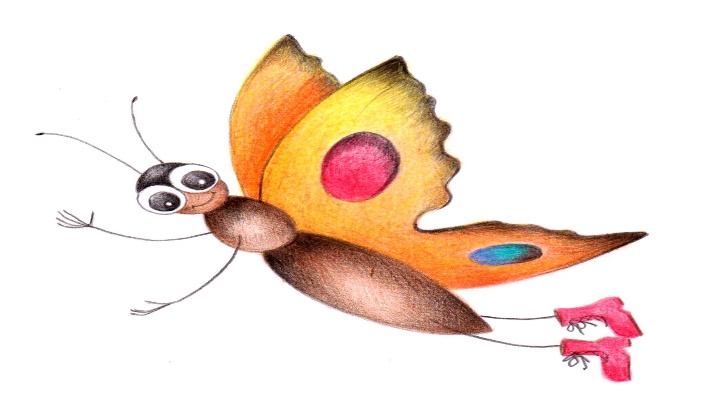 	                SPORTINĖS UŽDUOTĖLĖS DRUGELIAMSSveiki vaikučiai ir jų tėveliai! Kviečiu visus visus pasportuoti kartu. Ir vaikučius ir tėvelius. Mankštelės: https://www.youtube.com/watch?v=6vJERvzM0rYhttps://www.youtube.com/watch?v=WweuZjkVtO4https://www.youtube.com/watch?v=Z_WKv9k0umMIr kiekvieną dienelę atlik pratimus:Pirmadienis – jei geras oras ir yra galimybė išeik į lauką ir paspardyk kamuolį. Antradienis – pabandyk pašokinėti ant vienos kojytės ir ant kitos kojytės po 5 kartus, o paskui abiem kojytėmis kaip zuikutis pašokinėkTrečiadienis -  atsitūpti ir pašokus į viršų suploti rankytėmis ( kartojame 5 kartus)Ketvirtadienis –  pasiimam kamuoliuką ir metam kamuoliuką į apačią ir sugaunam. (Taip kartojam 5 kartus)Penktadienis – o dabar pašokame pagal dainelę „Boružėlė septyntaškė“ O dabar kviečiu ir tėvelius pasportuoti. Surinkite savo vardo raides ir atlikite pratimus. 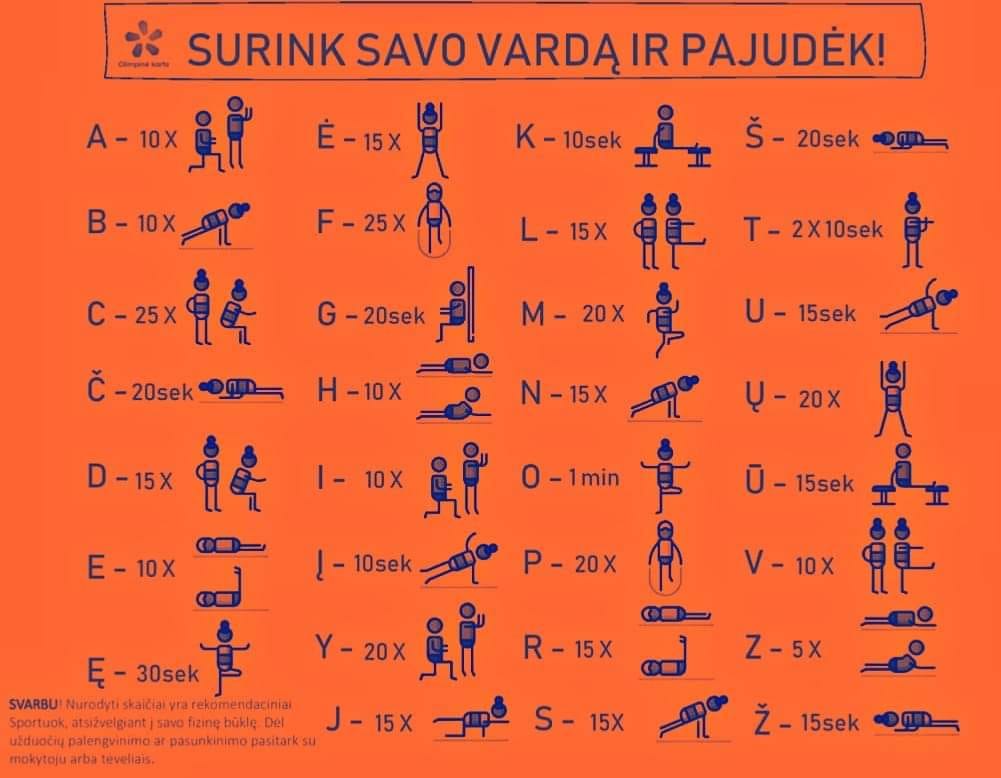            Sėkmės !  